HANIFE BENSEN                                                    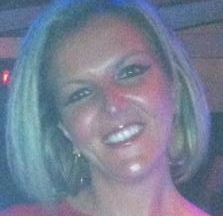 Hanife Bensen was born in London, England. Her first years of education was spent in London and continued in North Cyprus at the Türk Maarif College. Following her high school graduation, she continued her education at the Near East University in the department of English Language Teaching. During her years at University she achieved high grades in her studies and graduated with honours. She fulfilled her teaching internship at the Bayraktar Türk Maarif college. Hanife Bensen’s initial teaching experience started at the Cyprus International University in Haspolat, N. Cyprus. During her first two years at this university, she taught at the Preparatory School and was soon given further responsibility. She coordinated teachers and monitored the newer teachers to enhance their teaching. Hanife Bensen was awarded a scholarship from the Near East University to study her Master’s degree at the English Language Teaching department. She finalized her Master’s degree with an honourable diploma. Her thesis topic named ‘The Effectiveness of the Process Genre Approach in the Teaching of Writing’ concentrated on improving EFL students’ writing skills. Hanife Bensen started working for the Near East University in 2005 as a Preparatory School instructor. In the years spent teaching at the Preparatory School, she had also taught English to students in various departments. In the year 2013, Hanife Bensen started lecturing at the English Language Teaching department where she also lectures students of the English language and Literature, and Translation and Interpretation departments. Hanife Bensen finalized her PhD thesis titled ‘The Impact of Introducing Blended Learning in an EFL Writing Course: An Action Research’ at the Near East University, and was awarded the degree of Doctor of English Language Education. Hanife Bensen has attended and presented in many conferences and seminars and has written and published articles regarding her field of interest.